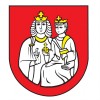 OBEC ĽUBOTICEObecný úrad v Ľuboticiach, Čsl. letcov 2, 080 06  Ľubotice….......................................................................................................................................................................meno a adresa poplatníkaV Ľuboticiach dňa …................Obecný úrad										Čsl. letcov 2										080 06  ĽuboticeŽiadosť o zníženie (resp. odpustenie) poplatku za vývoz komunálneho odpaduŽiadam o zníženie (resp. odpustenie) poplatku za vývoz komunálneho odpadu za rok ..............….......................................................................................................................................................................….......................................................................................................................................................................….......................................................................................................................................................................….......................................................................................................................................................................….......................................................................................................................................................................….......................................................................................................................................................................(uviesť meno a priezvisko osoby, ktorej sa úľava týka a dôvod na zníženie resp. odpustenie poplatku)                                                                                                    ............................................................                                                                                                     vlastnoručný podpis